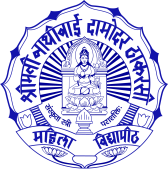 MAHARISHI KARVE ACADEMY OF ADMINISTRATIVE SERVICE FOR WOMENS.N.D.T. WOMEN’S UNIVERSITY1, Nathibai Thackersey Road, Mumbai – 400 020APPLICATION FORM FOR ENTRANCE EXAMINATION FOR IAS TRAININGMAHARISHI KARVE ACADEMY OF ADMINISTRATIVE SERVICE FOR WOMENS.N.D.T. WOMEN’S UNIVERSITY1, Nathibai Thackersey Road, Mumbai – 400 020APPLICATION FORM FOR ENTRANCE EXAMINATION FOR IAS TRAININGMAHARISHI KARVE ACADEMY OF ADMINISTRATIVE SERVICE FOR WOMENS.N.D.T. WOMEN’S UNIVERSITY1, Nathibai Thackersey Road, Mumbai – 400 020APPLICATION FORM FOR ENTRANCE EXAMINATION FOR IAS TRAININGMAHARISHI KARVE ACADEMY OF ADMINISTRATIVE SERVICE FOR WOMENS.N.D.T. WOMEN’S UNIVERSITY1, Nathibai Thackersey Road, Mumbai – 400 020APPLICATION FORM FOR ENTRANCE EXAMINATION FOR IAS TRAININGMAHARISHI KARVE ACADEMY OF ADMINISTRATIVE SERVICE FOR WOMENS.N.D.T. WOMEN’S UNIVERSITY1, Nathibai Thackersey Road, Mumbai – 400 020APPLICATION FORM FOR ENTRANCE EXAMINATION FOR IAS TRAININGForm Fee Rs. MAHARISHI KARVE ACADEMY OF ADMINISTRATIVE SERVICE FOR WOMENS.N.D.T. WOMEN’S UNIVERSITY1, Nathibai Thackersey Road, Mumbai – 400 020APPLICATION FORM FOR ENTRANCE EXAMINATION FOR IAS TRAININGMAHARISHI KARVE ACADEMY OF ADMINISTRATIVE SERVICE FOR WOMENS.N.D.T. WOMEN’S UNIVERSITY1, Nathibai Thackersey Road, Mumbai – 400 020APPLICATION FORM FOR ENTRANCE EXAMINATION FOR IAS TRAININGMAHARISHI KARVE ACADEMY OF ADMINISTRATIVE SERVICE FOR WOMENS.N.D.T. WOMEN’S UNIVERSITY1, Nathibai Thackersey Road, Mumbai – 400 020APPLICATION FORM FOR ENTRANCE EXAMINATION FOR IAS TRAININGMAHARISHI KARVE ACADEMY OF ADMINISTRATIVE SERVICE FOR WOMENS.N.D.T. WOMEN’S UNIVERSITY1, Nathibai Thackersey Road, Mumbai – 400 020APPLICATION FORM FOR ENTRANCE EXAMINATION FOR IAS TRAININGMAHARISHI KARVE ACADEMY OF ADMINISTRATIVE SERVICE FOR WOMENS.N.D.T. WOMEN’S UNIVERSITY1, Nathibai Thackersey Road, Mumbai – 400 020APPLICATION FORM FOR ENTRANCE EXAMINATION FOR IAS TRAININGApplication No.Instructions:Fill in the application form in CAPITAL letters in black ink.Please tick the boxes application.The form should be complete in all respects.Do not attach any document with this form. Necessary documents will be checked at the time of admission.Instructions:Fill in the application form in CAPITAL letters in black ink.Please tick the boxes application.The form should be complete in all respects.Do not attach any document with this form. Necessary documents will be checked at the time of admission.Instructions:Fill in the application form in CAPITAL letters in black ink.Please tick the boxes application.The form should be complete in all respects.Do not attach any document with this form. Necessary documents will be checked at the time of admission.Instructions:Fill in the application form in CAPITAL letters in black ink.Please tick the boxes application.The form should be complete in all respects.Do not attach any document with this form. Necessary documents will be checked at the time of admission.Instructions:Fill in the application form in CAPITAL letters in black ink.Please tick the boxes application.The form should be complete in all respects.Do not attach any document with this form. Necessary documents will be checked at the time of admission.Instructions:Fill in the application form in CAPITAL letters in black ink.Please tick the boxes application.The form should be complete in all respects.Do not attach any document with this form. Necessary documents will be checked at the time of admission.Instructions:Fill in the application form in CAPITAL letters in black ink.Please tick the boxes application.The form should be complete in all respects.Do not attach any document with this form. Necessary documents will be checked at the time of admission.PERSONAL INFORMATIONPERSONAL INFORMATIONPERSONAL INFORMATIONPERSONAL INFORMATIONPERSONAL INFORMATIONPERSONAL INFORMATIONPERSONAL INFORMATION  Name (as mentioned in SSC marksheet)  Name (as mentioned in SSC marksheet)  Name (as mentioned in SSC marksheet)  Name (as mentioned in SSC marksheet)  Name (as mentioned in SSC marksheet)  Name (as mentioned in SSC marksheet)           Miss.             Miss.             Miss.             Miss.             Miss.             Miss.  SurnameSurnameSurnameSurnameSurnameSurnameFirst NameFirst NameFirst NameFirst NameFirst NameFirst NameFather’s NameFather’s NameFather’s NameFather’s NameFather’s NameFather’s NameMother’s NameMother’s NameMother’s NameMother’s NameMother’s NameMother’s Name  Date of Birth  Date of Birth  Date of Birth  Date of Birth  Date of Birth  Date of Birth                                  (as mentioned in School Leaving Certificate)                                  (as mentioned in School Leaving Certificate)                                  (as mentioned in School Leaving Certificate)                                  (as mentioned in School Leaving Certificate)                                  (as mentioned in School Leaving Certificate)                                  (as mentioned in School Leaving Certificate)  Contact Details (Please do not repeat name) :  Contact Details (Please do not repeat name) :  Contact Details (Please do not repeat name) :  Contact Details (Please do not repeat name) :  Contact Details (Please do not repeat name) :  Contact Details (Please do not repeat name) :Local Address :Local Address :Local Address :Local Address :Native Place Address :Native Place Address :Native Place Address :PIN Code :PIN Code :PIN Code :PIN Code :Landline:                                           Mobile :Landline:                                           Mobile :Landline:                                           Mobile :Landline:                                           Mobile :Landline:                                                Mobile :Landline:                                                Mobile :Landline:                                                Mobile :E-mail ID :- E-mail ID :- E-mail ID :- E-mail ID :- E-mail ID :- E-mail ID :- E-mail ID :- Please tick the boxes applicable.Please tick the boxes applicable.Please tick the boxes applicable.Please tick the boxes applicable.Please tick the boxes applicable.Please tick the boxes applicable.Please tick the boxes applicable.Educational Qualifications :-Graduate from any discipline - Admitted to semester V and cleared all the subjects of Semester I to IV  in the ------------------------------------------------------------------------------------------------------------------------------------------college.  Educational Qualifications :-Graduate from any discipline - Admitted to semester V and cleared all the subjects of Semester I to IV  in the ------------------------------------------------------------------------------------------------------------------------------------------college.  Educational Qualifications :-Graduate from any discipline - Admitted to semester V and cleared all the subjects of Semester I to IV  in the ------------------------------------------------------------------------------------------------------------------------------------------college.  Educational Qualifications :-Graduate from any discipline - Admitted to semester V and cleared all the subjects of Semester I to IV  in the ------------------------------------------------------------------------------------------------------------------------------------------college.  Educational Qualifications :-Graduate from any discipline - Admitted to semester V and cleared all the subjects of Semester I to IV  in the ------------------------------------------------------------------------------------------------------------------------------------------college.  Educational Qualifications :-Graduate from any discipline - Admitted to semester V and cleared all the subjects of Semester I to IV  in the ------------------------------------------------------------------------------------------------------------------------------------------college.  Educational Qualifications :-Graduate from any discipline - Admitted to semester V and cleared all the subjects of Semester I to IV  in the ------------------------------------------------------------------------------------------------------------------------------------------college.  Medium of Examination :-                 Marathi                                               English Medium of Examination :-                 Marathi                                               English Medium of Examination :-                 Marathi                                               English Medium of Examination :-                 Marathi                                               English Medium of Examination :-                 Marathi                                               English Medium of Examination :-                 Marathi                                               English Medium of Examination :-                 Marathi                                               English Faculty :-Faculty :-Faculty :-Faculty :-Faculty :-Faculty :-Faculty :-Details of Demand Draft(Open Rs. 300/- and Category Rs. 150/-)Details of Demand Draft(Open Rs. 300/- and Category Rs. 150/-)Details of Demand Draft(Open Rs. 300/- and Category Rs. 150/-)No.BankBankBankExamination CentreExamination CentreExamination CentreChurchgate                  JuhuChurchgate                  JuhuChurchgate                  JuhuChurchgate                  JuhuI hereby declare that all statements made in this application are true, complete and correct to the best of my knowledge and belief. In the event of any information being found false or incorrect, or ineligibility being detected before or after the examination, action can be taken against me.                 Date                                                                                                                                                           Signature of candidateI hereby declare that all statements made in this application are true, complete and correct to the best of my knowledge and belief. In the event of any information being found false or incorrect, or ineligibility being detected before or after the examination, action can be taken against me.                 Date                                                                                                                                                           Signature of candidateI hereby declare that all statements made in this application are true, complete and correct to the best of my knowledge and belief. In the event of any information being found false or incorrect, or ineligibility being detected before or after the examination, action can be taken against me.                 Date                                                                                                                                                           Signature of candidateI hereby declare that all statements made in this application are true, complete and correct to the best of my knowledge and belief. In the event of any information being found false or incorrect, or ineligibility being detected before or after the examination, action can be taken against me.                 Date                                                                                                                                                           Signature of candidateI hereby declare that all statements made in this application are true, complete and correct to the best of my knowledge and belief. In the event of any information being found false or incorrect, or ineligibility being detected before or after the examination, action can be taken against me.                 Date                                                                                                                                                           Signature of candidateI hereby declare that all statements made in this application are true, complete and correct to the best of my knowledge and belief. In the event of any information being found false or incorrect, or ineligibility being detected before or after the examination, action can be taken against me.                 Date                                                                                                                                                           Signature of candidateI hereby declare that all statements made in this application are true, complete and correct to the best of my knowledge and belief. In the event of any information being found false or incorrect, or ineligibility being detected before or after the examination, action can be taken against me.                 Date                                                                                                                                                           Signature of candidate